Darnhall Primary School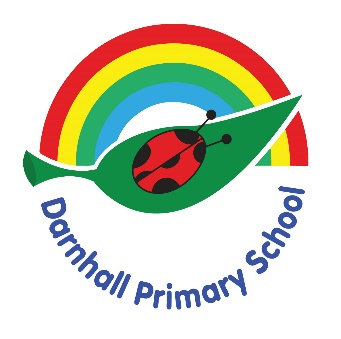 Remote Education Provision: Information for Parents/CarersThis information is intended to provide clarity and transparency to pupils and parents or carers about what to expect from remote education where national or local restrictions require entire cohorts (or bubbles) to remain at home. The remote curriculum: what is taught to pupils at home?A pupil’s first day or two of being educated remotely might look different from our standard approach, while we take all necessary actions to prepare for a longer period of remote teaching.What should my child expect from immediate remote education in the first day or two of pupils being sent home?When the school is asked to switch to remote learning, activities will be uploaded onto the Class Dojo by class teachers for pupils to access at home. Initially, it may be necessary for class teachers to set work from sources such as the National Oak Academy, BBC Bitesize and other educational resources/websites.Following the first few days of remote education, will my child be taught broadly the same curriculum as they would if they were in school?We will endeavour to prepare remote learning which meets the requirements of the National Curriculum, teaching the same curriculum remotely as we do in school.Every class teacher will take a consistent approach to remote home education providing daily learning activities for the core curriculum subjects of reading, writing and maths as well as providing coverage of the foundation subjects and Science throughout the week. Remote teaching and study time each dayWe expect that remote education (including remote teaching and independent work) will take pupils broadly the following number of hours each day:Class teachers will publish a class timetable on their class dojo, which outlines the remote education for the week and what learning will be delivered each day. Accessing Remote EducationHow will my child access any online remote education you are providing?All children have access to the remote education online via the Class Dojo.All parents and carers have been invited to join the Class Dojo and need to log in on the Class Dojo in order to access the work set. The Class Dojo can be accessed via the website: https://www.classdojo.com/en-gb/?redirect=true or alternatively via the app.If my child does not have digital or online access at home, how will you support them to access remote education?We recognise that some pupils may not have suitable online access at home. We take the following approaches to support those pupils to access remote education:School have purchased tablets for all pupils in Years 2 to 5 for use in both school and home. Parents and Carers are able to collect their child’s tablet from school to use at home for the purpose of remote education. For children in other year groups, school will loan, where possible, electronic devices such as tablets and laptops to pupils where there is no available technology in the home to complete remote education.For families without internet connection, school will provide a data SIM that can be used to access the internet at home.Pupils will not be required to print resources for remote education and will be provided with an exercise book in which to record their remote home learning.Any families who need support with accessing online remote education should email contact@darnhall.cheshire.sch.uk for assistance. How will my child be taught remotely?We use a combination of the following approaches to teach pupils remotely:Pre-recorded lessons by class teachersPrinted paper basic skill packs prepared by teachers (Caterpillar Nursery, Reception and Year 1 only)Textbooks and reading books pupils have at homeCommercially available websites supporting the teaching of specific subjects or areas, including video clips or sequencesEngagement and FeedbackWhat are your expectations for my child’s engagement and the support that we as parents and carers should provide at home?Pupils will be expected to access the work daily and complete what is planned for the day – outlined by class teachers on the Class Dojo.All work set and all work completed can be viewed and marked by teachers remotely and this will be done daily.Teachers will keep a record of pupil’s engagement each day and contact will be made with families of children who have not engaged with remote education each week. We ask that parents communicate with school regarding remote education via the Class Dojo app/website. Work should be uploaded into portfolios that the teachers can view and respond to. How will you check whether my child is engaging with their work and how will I be informed if there are concerns?Class teachers will check the work that has been completed daily on the Class Dojo and respond to any messages between the hours of 8.30am and 4.30pm.Class teachers will not mark work or respond to messages from parents at the weekend.Class teachers will keep a record of which children are engaging with work and those which are not.Class teachers will ask that a member of school staff makes contact with families who haven’t engaged with the remote education set to remind families that they must ensure their children are completing the work or they will fall behind. Phone calls will enable families to talk through any problems they might be having and to seek support with remote education.How will you assess my child’s work and progress?Feedback can take many forms and may not always mean extensive written comments for individual children. For example, whole-class feedback or quizzes marked automatically via digital platforms are also valid and effective methods, amongst many others. Our approach to feeding back on pupil work is as follows:Class teachers will assess the work pupils complete by marking the work and will provide feedback linked directly to the learning objective.Teachers will make note and collect evidence of performance and engagement with home learning. If any work submitted is not up to the standard the class teacher requires, pupils may have the work sent back to them for review and editing.  Additional support for pupils with particular needsHow will you work with me to help my child who needs additional support from adults at home to access remote education?We recognise that some pupils, for example some pupils with special educational needs and disabilities (SEND), may not be able to access remote education without support from adults at home. We acknowledge the difficulties this may place on families, and we will work with parents and carers to support those pupils in the following ways:Work will be differentiated for pupils.We will keep in regular contact with pupils who have additional needs.Our school SENDCO Mr Kindon will also be available via the telephone and email.Key Stage 1We expect the children to have access to approximately 3 hours of work each day. This includes work on the Class Dojo as well as other online resources. Key Stage 2We expect the children to have access to approximately 4 hours of work each day. This includes work on the Class Dojo as well as other online resources.